Додаток  2Пропозиції в рамках проведення громадського обговорення ескізного проєкта реконструкції дитячого парку «Казка»Фото взято з сайту за посиланням https://elitepark.net/ua/ Коваленко Т.С. Назва пропозиціїФотоФотоФотоПримітка1.Збільшити територію дитячих майданчиків з подальшим її зонуванням на сектори для різних вікових групЗбільшити територію дитячих майданчиків з подальшим її зонуванням на сектори для різних вікових групЗбільшити територію дитячих майданчиків з подальшим її зонуванням на сектори для різних вікових групЗбільшити територію дитячих майданчиків з подальшим її зонуванням на сектори для різних вікових групЗбільшити територію дитячих майданчиків з подальшим її зонуванням на сектори для різних вікових групТериторія «Дитячих майданчиків»Територія «Дитячих майданчиків»Територія «Дитячих майданчиків»Територія «Дитячих майданчиків»Територія «Дитячих майданчиків»1.1.1 сектор: для дітей від 1 до 4 років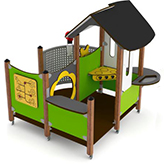 Доповнити локацію гойдалками, ігровими площадками, які містить зрозумілі ігрові знаки, кольори, що розвивають світосприйняття, зір, сенсорику. Площадка повинна бути максимально безпечною, мати гумове покриття. Одним з елементів локації можуть бути пружинні гойдалки у вигляді тварин. 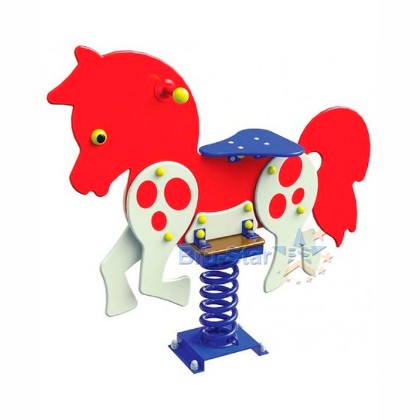 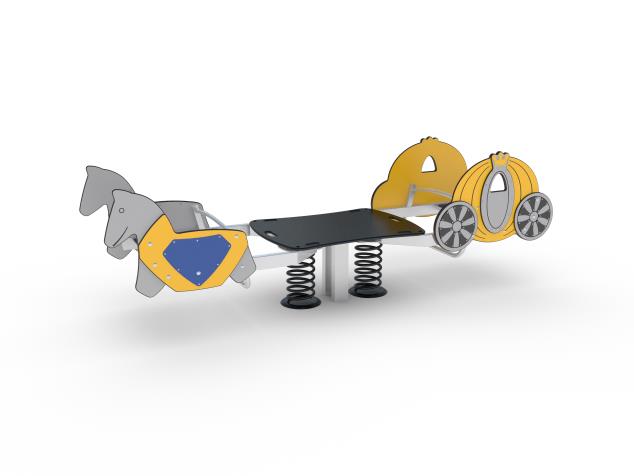 Доповнити локацію гойдалками, ігровими площадками, які містить зрозумілі ігрові знаки, кольори, що розвивають світосприйняття, зір, сенсорику. Площадка повинна бути максимально безпечною, мати гумове покриття. Одним з елементів локації можуть бути пружинні гойдалки у вигляді тварин. 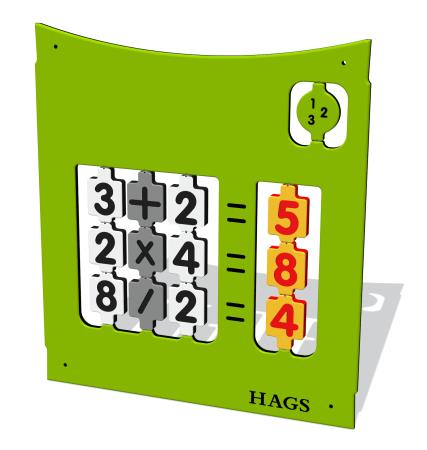 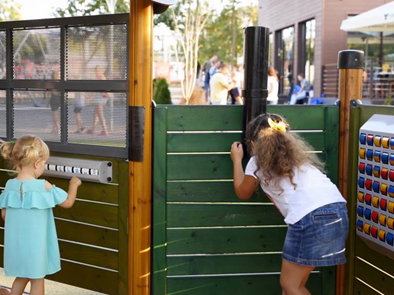 Доповнити локацію ігровимами елементами для розвитку великої та малої моторики у дітейДоповнити локацію ігровимами елементами для розвитку великої та малої моторики у дітей1.2.2 сектор: для дітей 4- 6 років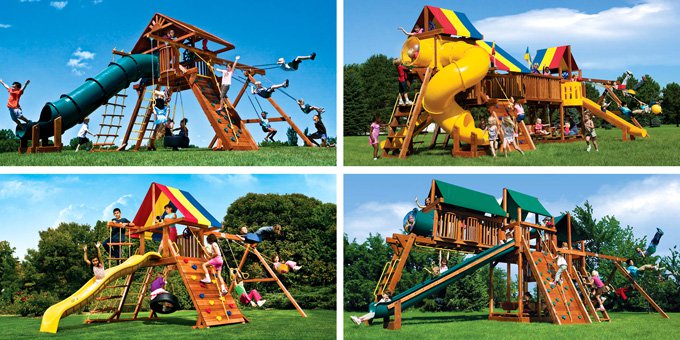 Доповнити локації ігровими майданчиками для дітей 4- 6 років, покриття : ГУМОВЕ ПОКРИТТЯ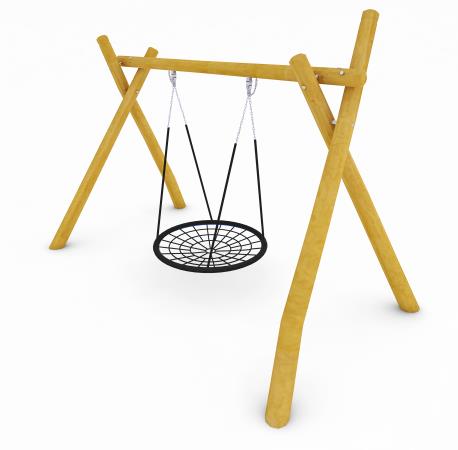 Доповнити локацію Підвісними гойдалками -лелеками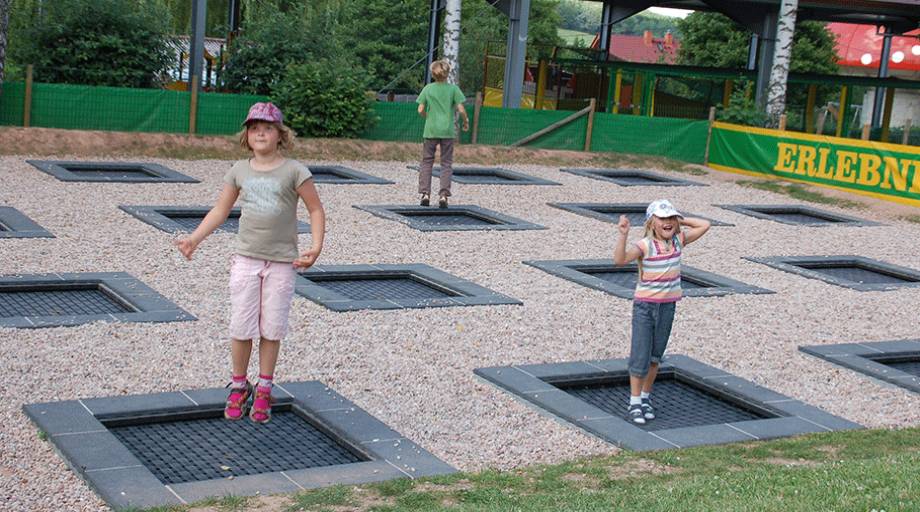 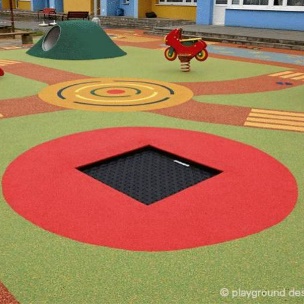 Доповнити локацію батутами. По периметру сектору для дітей  4- 6 років встановити гойдалки для батьків (2,3 місні)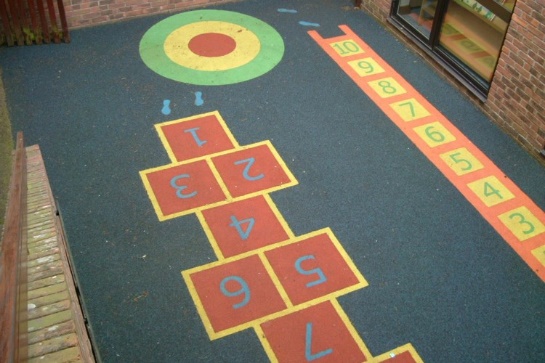 Доповнити локацію інтерактивними майданчиками (кольоро-, звукосприйняття) 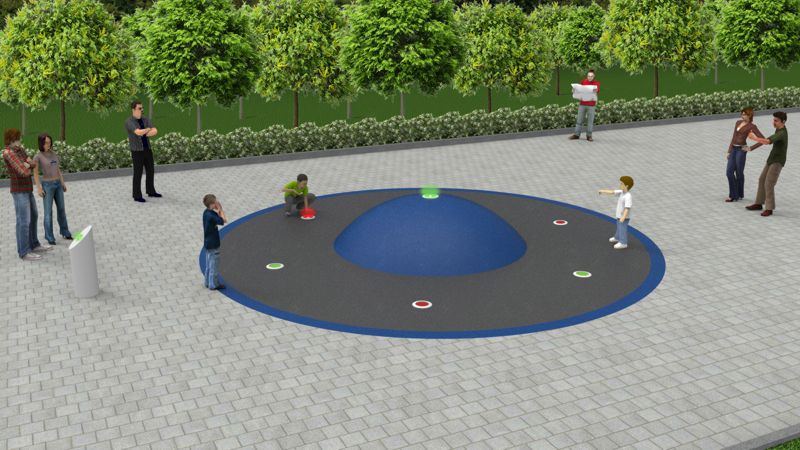 Доповнити локацію інтерактивними майданчиками (кольоро-, звукосприйняття) 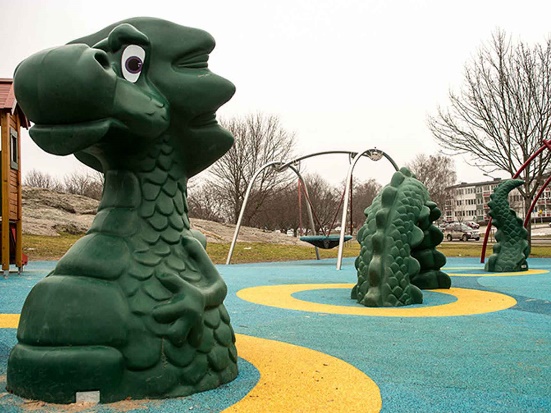 Доповнити локацію Ігровими скульптурами1.3.3 сектор: для дітей 7+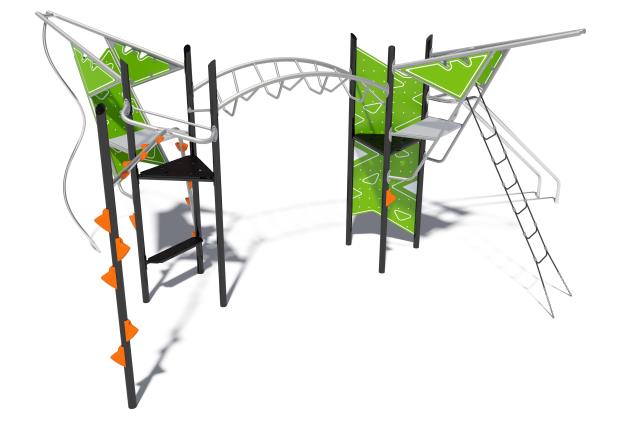 Доповнити локацію майданчиком з великою кількістю сходів, стінами для лазіння, гімнастичними кільцями, гойдалками, гірками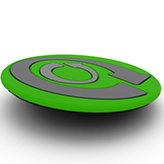 Доповнити локацію балансиром, тренування рівноваги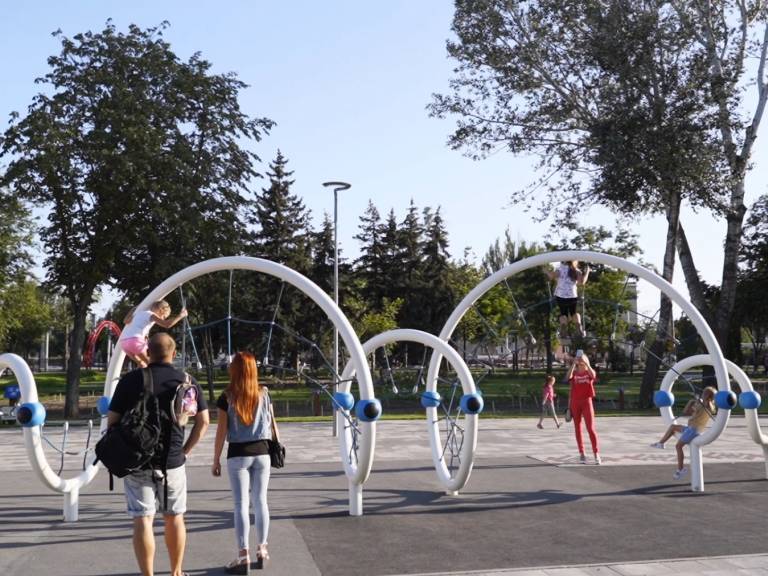 Доповнити локацію ігровими комплекси з тросовими конструкціями2. Створення комфортного середовища для велопрогулянокСтворення комфортного середовища для велопрогулянокСтворення комфортного середовища для велопрогулянокСтворення комфортного середовища для велопрогулянокСтворення комфортного середовища для велопрогулянокПри створенні велодоріжок передбачити створення критої велопарковки 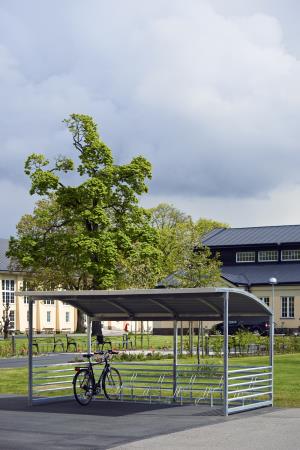 Доповнити локацію критою велопарковкою, передбачити територію для розташування пункту велопрокату3.Майданчик вигулу собакВиключити з переліку майданчиківВиключити з переліку майданчиківВиключити з переліку майданчиківВиключити з переліку майданчиків4.Вільну від атракціонів територію, що озеленяється деревами та кущами, дообладнати місцями для сидіння Встановити лави зі спинками, гойдалками 2,3-міснимиВстановити лави зі спинками, гойдалками 2,3-міснимиВстановити лави зі спинками, гойдалками 2,3-міснимиВстановити лави зі спинками, гойдалками 2,3-місними